２＿ユニット２　1/2　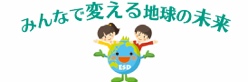 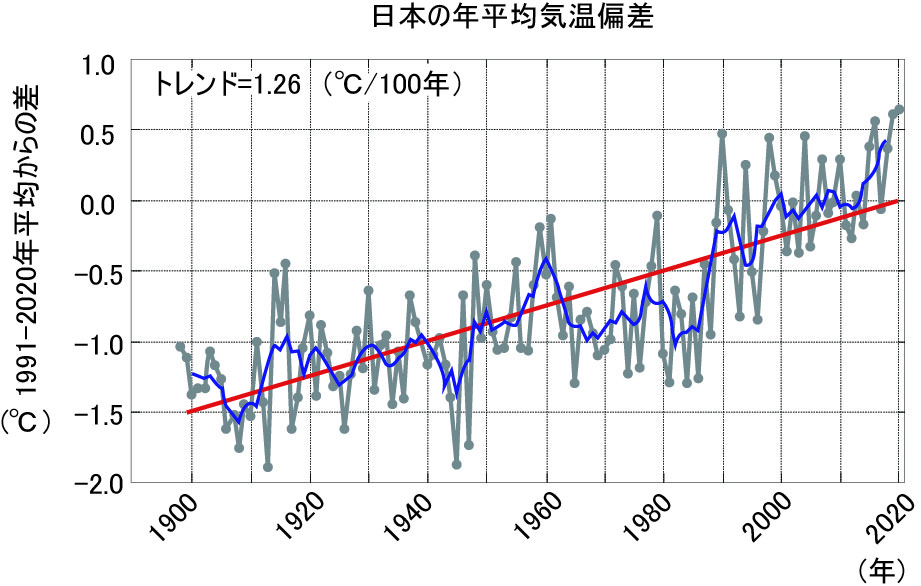 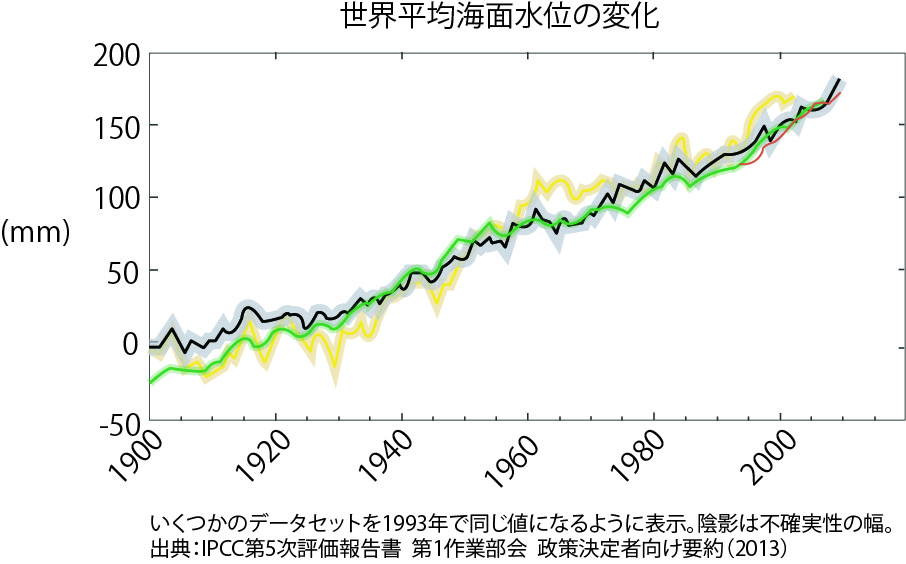 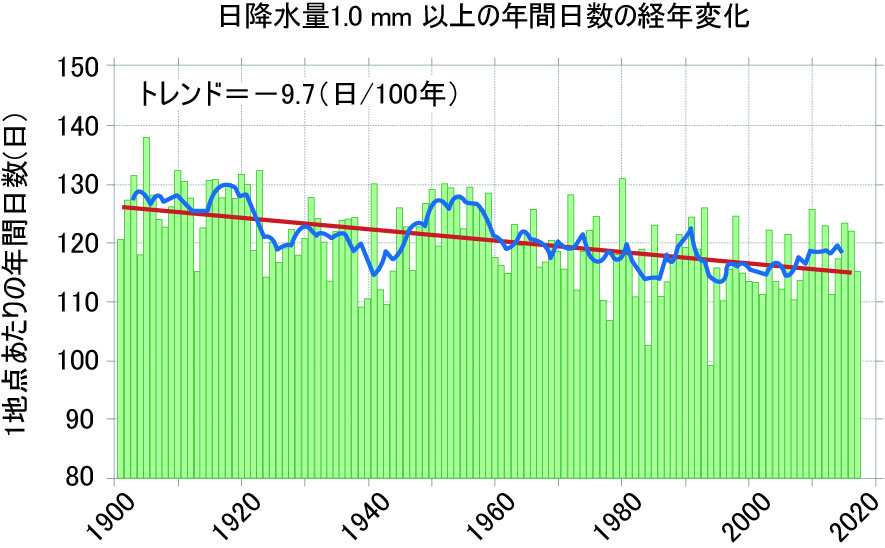 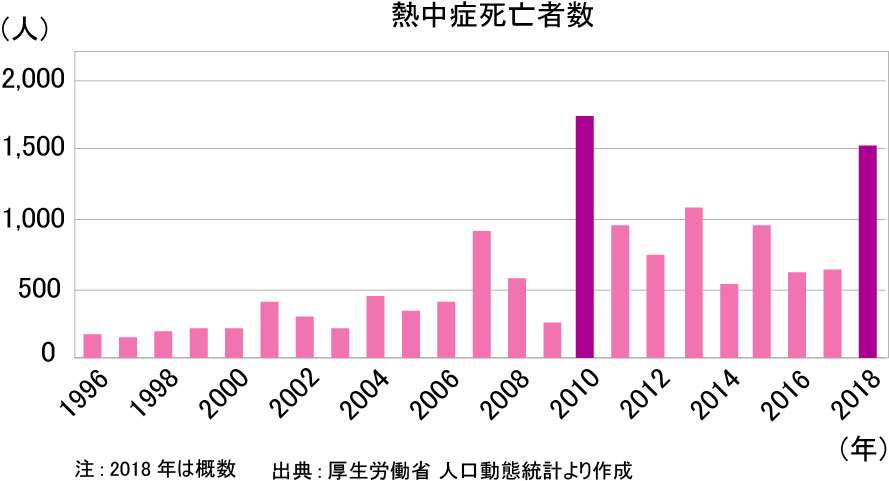 